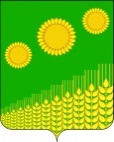 СОВЕТ ИЛЬИНСКОГО СЕЛЬСКОГО ПОСЕЛЕНИЯ КУЩЁВСКОГО  РАЙОНА  Р Е Ш Е Н И Еот  22.11.2019 г. 				 		                                         № 17с. Ильинское О конкурсе «Лучший орган территориального общественного самоуправления» в  Ильинском сельском поселенииКущевского района          На основании Федерального закона от 06 октября 2003 года     №131 «Об общих принципах организации местного самоуправления в Российской Федерации, постановления Законодательного собрания Краснодарского края от 28 февраля 2007 года № 2936-П, в соответствии с решением Совета Ильинского сельского поселения от 25.02.2019 г.   № 197 «О проведении конкурса на звание «Лучший орган территориального общественного самоуправления в Ильинском сельском поселении Кущёвского района», Совет Ильинского сельского поселения  Кущевского района РЕШИЛ:         1. Звание «Лучший орган территориального общественного самоуправления»  присвоить ТОС № 3, руководитель ТОС – Мозговенко Елена Николаевна.         2. Контроль за исполнением настоящего решения оставляю за собой.         3. Решение вступает в силу со дня его подписания.Глава Ильинского сельского поселенияКущевского района                                                                          С. В. Травка